Eczacılık Bölümü Tanıtımı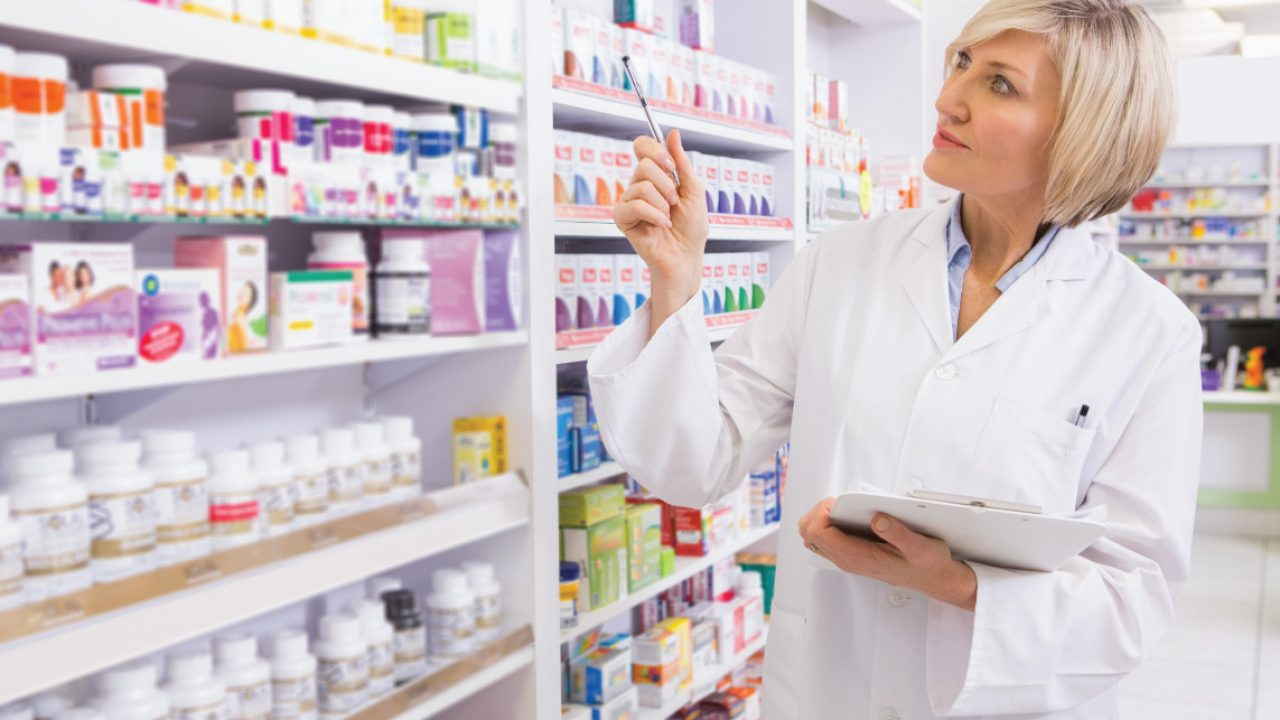 Programın Amacı: Eczacılık programının amacı, sentetik, yarı sentetik veya biyolojik kökenli ilaç ham maddelerinin elde edilmesi, fiziksel, kimyasal ve biyolojik özelliklerinin incelenmesi, değerlendirilmesi, kaliteli ilaç üretimi ve ilaçların saklanması, kullanılması gibi konularda eğitim yapmaktır.Programda Okutulan Belli Başlı Dersler:  Eczacılık programında, başta kimya olmak üzere fizik, matematik ve biyoloji dersleri verilir. İlaç ham madde ve şekillerinin üretim tekniklerine ve kullanımlarına ilişkin lisans dersleri ise genellikle son iki yılda toplanmıştır. Eczacılık fakültelerinde dersler kuramsal ve uygulamalı olarak yürütülür. Öğrenciler uygulama derslerini fakülte laboratuvarlarında sürdürmekte ve eğitim süresi boyunca değişik yıllara dağılmış olarak eczane, hastane ve endüstride staj yapmaktadırlar. Eğitim süresi 5 yıldır.Gereken Nitelikler: Eczacılık programına girebilmek ve bu fakültede başarılı olabilmek için normalin üstünde akademik yeteneğe ve bilimsel meraka sahip olmak, fen bilimlerine ve özellikle kimyaya ilgi duymak gerekir.Mezunların Kazandıkları Unvan ve Yaptıkları İşler: Eczacılık programını bitirenlere “”Eczacı”” unvanı verilir. Eczacı, sağlık hizmetleri grubundan bir meslek adamı, aynı zamanda bir ticaret adamıdır. Serbest eczacı olarak ilaç alıp satmak bir ticaret işidir. Ancak halka ve sağlık memurlarına ilaçların kaliteleri, nitelikleri hakkında bilgi verme ve tavsiyelerde bulunma işleri dolayısıyla eczacılık bir sağlık mesleğidir. Eczacılar reçetelerde doktorlarca istenen hazır ilaçları müşteriye satar, hazırlanması gerekli ilaçları hazırlar, reçetesiz satılan ilaçlar konusunda müşterileri uyarır. Eczacılar çalışmalarını laboratuar, eczane gibi ilaç kokularının yaygın olduğu kapalı yerlerde yürütme durumundadırlar. Bu nedenle eczacı olmak isteyen bir kimsenin bu çalışma ortamını dikkate alması yararlı olur. Bir eczacının ekonomi ve alım satım işlerine de ilgi duyması, çalışmalarında çok dikkatli ve titiz davranması, sorumluluk bilinci ile hareket etmesi gerekmektedir.Çalışma Alanları: Eczacıların çoğunluğu kendilerine veya başkalarına ait eczanelerde, bir kısmı ise hastanelerin eczanelerinde sorumlu eczacı olarak, bazıları laboratuarlarda, ilaç endüstrisinde araştırmacı veya ilaç tanıtıcısı olarak çalışırlar, küçük bir kısmı ise eğitim ile uğraşırlar. Eczacılık fakültesi mezunlarının kamu kuruluşlarında iş bulma olanağı son yıllarda çok azalmış görünmektedir. Serbest eczacı olmak isteyenler için de eczane açacakları bölge ya da şehir önem kazanmaktadır. Büyük kentlerde ihtiyaçtan fazla eczane vardır.